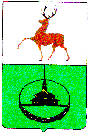 Администрация городского округа город КулебакиНижегородской областиПО С Т А Н О В Л Е Н И Е									           №2705п о с т а н о в л я е т: ПРОГНОЗсоциально-экономического развития городского округа город Кулебаки Нижегородской областина среднесрочный период (на 2018 год и наплановый период 2019 и 2020 годов)I. Прогноз социально-экономического развитияГородского округа город Кулебаки Нижегородской области на 2018 год и наплановый период 2019 и 2020 годовПрогноз социально-экономического развития городского округа город Кулебаки Нижегородской области на среднесрочный период (на 2018 год и на плановый период 2019 и 2020 годов) (далее - Прогноз) разработан в соответствии с действующей нормативной правовой базой: Бюджетным кодексом Российской Федерации;Федеральным законом от 28 июня 2014 года № 172-ФЗ "О стратегическом планировании в Российской Федерации";Законом Нижегородской области от 12 сентября 2007 года № 126-З "О бюджетном процессе в Нижегородской области";Законом Нижегородской области от 3 марта 2015 года № 24-З "О стратегическом планировании в Нижегородской области";постановлением Правительства Нижегородской области от 16 июня 2015 года № 378 "О порядке разработки, корректировки, осуществлении мониторинга и контроля реализации прогноза социально-экономического развития Нижегородской области на среднесрочный период";постановлением Правительства Нижегородской области от 18 октября 2017 года № 744 «О прогнозе социально-экономического развития Нижегородской области на среднесрочный период (на 2018 год и на плановый период 2019 и 202 годов).Прогноз социально-экономического развития городского округа город Кулебаки подготовлен в соответствии со Стратегией развития Нижегородской области до 2020 года, утвержденной постановлением Правительства Нижегородской области от 17 апреля 2006 года N 127 (далее - Стратегия развития области до 2020 года), сценарными условиями функционирования экономики Российской Федерации (далее - сценарные условия Российской Федерации), приказа министерства экономики и конкурентной политики Нижегородской области от 19.05.17 г. № 65 «Об организации разработки среднесрочного прогноза социально-экономического развития Нижегородской области на 2018 год и на плановый период 2019 и 2020годов».Прогноз является ориентиром социально-экономического развития городского округа на 2018 год и на плановый период 2019 и 2020 годов для органов местного самоуправления, а также хозяйствующих субъектов при принятии управленческих решений.Прогноз является основой для формирования параметров консолидированного бюджета городского округа на 2018 год и на плановый период 2019 и 2020 годов.В разделе "Пояснительная записка к прогнозу социально-экономического развития городского округа город Кулебаки Нижегородской области на 2018 год и на плановый период 2019 и 2020 годов" Прогноза приводятся ключевые подходы по формированию его параметров на среднесрочную перспективу, в том числе их сопоставление с ранее утвержденными параметрами.1. Итоги социально-экономического развития городского округа город Кулебаки Нижегородской областив 2016 году и в 1 полугодии 2017 года________________________ - Здесь и далее "-" - отчетность по показателю годовая.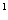 - Оценка.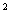 2. Оценка 2017 года и прогноз социально-экономического развитияНижегородской области на 2018 год и на плановый период 2019 и 2020 годовПояснительная записка к прогнозу развития городского округа город Кулебаки Нижегородской области на период 2018-2020 гг.Прогноз социально-экономического развития городского округа город Кулебаки Нижегородской области разработан с учетом:- тенденций социально-экономического развития городского округа город Кулебаки в 2016 году и первой половины 2017 года;- прогноза социально-экономического развития Нижегородской области на 2018 год и на плановый период 2019 и 2020 годов;- реализации указов Президента Российской Федерации по социально-экономической политике от 7 мая 2012 года;- основных направлений деятельности Правительства Российской Федерации на период до 2018 года (утверждены Правительством Российской Федерации  14 мая 2015 года);- программы развития производительных сил городского округа город Кулебаки Нижегородской области на 2013 - 2020 годы, перечней инвестиционных проектов (мероприятий), направленных на обеспечение стабильного развития моногорода Кулебаки Нижегородской области до 2020 года.Информационная база формирования Прогноза социально-экономического развития городского округа город Кулебаки Нижегородской области:- данные статистического и налогового учета за 2016 год и 1 полугодие 2017 года;- прогнозные расчеты структурных подразделений администрации городского округа город Кулебаки, отраслевых министерств и иных органов исполнительной власти Нижегородской области в разрезе курируемых видов экономической деятельности;- прогнозы хозяйствующих субъектов округа.1. Оценка достигнутого уровня социально-экономического развитиягородского округа город Кулебаки Нижегородской области по итогам 2016 года и первой половины 2017 годаГородской округ город Кулебаки относится к группе промышленных муниципальных образований Нижегородской области с численностью от 35 до 80 тыс. человек. По сводной оценке уровня социально-экономического развития по итогам 2016 года городской округ Кулебаки относится к территориям со средним уровнем развития и среди 52 районов и округов области занимает 19 место.По итогам 2016 года были достигнуты следующие финансово-экономические и социальные показатели:Объем отгруженной продукции на 1 работающего достиг 825,5 тыс. рублей (14 место в области);Объем инвестиций в реальный сектор экономики на душу населения – 35,0 тыс. руб. (12 место в области);По прибыли прибыльных предприятий на 1 работающего мы занимаем 12 место в области (181,2 тыс. руб.);Налоговые и неналоговые доходы в КБО на душу населения – 18,4 тыс. руб. (15 место);Среднемесячная заработная плата по полному кругу – 20975,3 руб. (17 место);Уровень регистрируемой безработицы – 0,68% (34 место).По итогам I полугодия 2017 года городской округ укрепил свои позиции и в рейтинговой оценке среди муниципальных районов и городских округов Нижегородской области занимает 16 место, относится к муниципальным образованиям со средним уровнем развития. Была достигнута положительная динамика по следующим экономическим показателям:Темп роста объема отгруженной продукции – 115,7%;Рост инвестиционных вложений – 128,4%;Темп роста среднемесячной заработной платы по полному кругу предприятий – 107%;Снижение уровня регистриуемой безработицы до 0,53%;Снижение уровня преступности на 11,5%.	За 2016 год отгружено товаров собственного производства, выполнено работ и услуг по полному кругу организаций на сумму 12288,1млн. руб. (102,5% к 2015 году), в т.ч. в разрезе отраслей:- обрабатывающие производства – 84,5% (10381,0 млн. руб.);- производство и распределение электроэнергии, газа и воды – 1,5% (193,7 млн. руб.);- сельское хозяйство – 0,2% (20,0 млн. руб.);- транспорт и связь – 0,6% (77,9 млн. руб.);- строительство – 0,2% (20,0 млн. руб.);- торговля –  7,1%  (867,9 млн. руб.)-  прочие – 5,9% (727,6 млн. руб.).Структура отгруженной продукции, работ и услуг за 2016 годпо полному кругу организаций 	По итогам I полугодия 2017 года наблюдается положительная динамика развития экономики округа. Отгружено товаров собственного производства, выполнено работ и услуг по полному кругу организаций на сумму 5896,0 млн. руб., что выше аналогичного периода прошлого года на 115,7%.ОбрабатывающиепроизводстваПо крупным и средним предприятиям округа отгрузка за 12 месяцев 2016 года составила 10752,4 млн. рублей, что к уровню 2016 года составило всего 100,3%. По итогам I полугодия 2017 года рост отгруженной продукции по крупным и средним предприятиям составил 114,9% к I полугодию 2016 года. Основной удельный вес в отгрузке по крупным и средним предприятиям округа принадлежит обрабатывающим производствам (93,9%).По итогам января-июня 2017 года объем отгруженной продукции предприятиями обрабатывающих производств  вырос к уровню 2016 года на 15,9% и составил более 5,5 млрд. рублей. Это вызвано ростом  объема отруженной продукции по металлургии (112,4%), производством готовых металлических конструкций (136,2%) и производству напитков (253,1%).На  территории городского округа осуществляют деятельность 5 предприятий обрабатывающего производства, из них 4 крупных и средних, 1 малое. Ключевая отрасль экономикиокруга- металлургия, на долю которой приходится 7712,8 млн. руб. или 62,8%  от общего объема отгруженной продукции по району (по полному кругу организаций).Объем отгруженной продукции ПАО «Русполимет» в 2016 году к уровню 2015 года составил всего 93,1 %. Снижение темпов отгруженной продукции произошло из-за проходимой на предприятии диверсификации производства.Была получена прибыль в сумме 877,0 млн. рублей. Освоено инвестиций в сумме более 1,4 млрд. рублей.По итогам I полугодия 2017 года на ПАО «Русполимет» - отгружено товаров на сумму 4153,4 млн. руб., что на 12,4% выше аналогичного периода прошлого года. Получена прибыль в сумме 273,1 млн. рублей (62% к уровню прошлого года), вложено инвестиций на сумму 922,0 млн. руб. (130,6% к уровню прошлого года).В рамках инвестиционной деятельности и стратегического развития предприятия в 2016 проведены мероприятия по реализации следующих инвестиционных проектов: Инвестиционный проект «Развитие центральной заводской лаборатории»Цель проекта: Расширение услуг по контролю качества выпускаемой продукции.Задачи проекта:Исключение услуг по контролю на стороне, повышение качества и оперативности контроля, в соответствии стребованиями Заказчиков, замена вышедшего из строя и морально устаревшего оборудования.В 2016 г введено в эксплуатацию основное оборудование по проекту: рентгенофлуоресцентный спектрометр; рентгенотелевизионный комплекс для радиоскопического контроля кольцевых заготовок, установка ударно-точечной маркировки, ультразвуковой дефектоскоп, 2 новых испытательных машины на длительную прочность.Проводятся мероприятия по выбору поставщиков и приобретению следующего оборудования: прибора для контроля магнитных свойств (4 кв. 2017 г.), анализатора кислорода, азота и водорода ( 3 кв. 2017 г.), дилатометра (2 кв. 2018 г.), электронного микроскопа ( 2 кв. 2018 г.).Планируемые инвестиции по проекту составят 147, 4 млн. рублей. Финансирование проекта: собственные средства – 20%, кредит ПАО Банк ВТБ – 80%.Инвестиционный проект «Реконструкция кузнечно-прессового производства»Цель выполнения заключается в расширении существующих производственных мощностей кузнечно-прессового производства предприятия за счет освоения рынка поковок до 12 тонн.В результате реализации установлен ковочный пресс усилием 35 МН, рельсовый и мобильный ковочные манипуляторы, термическое и нагревательное оборудование. Выполнены работы по реконструкции производственного здания, инженерных сетей и коммуникаций, подвод систем энергообеспечения и т.д.В состав производства будет входить следующее оборудование:1. Гидравлический пресс усилием 3,5 тыс. тонн, рельсовый и мобильный манипуляторы;2. 12 газовых камерных печей (6 нагревательных и 6 термических)Общий объем инвестиций, направленных на реализациюпроекта, составит 1578,34 млн. руб. Финансирование проекта: Собственные средства - 40%, кредит Юникредит Банк - 40%, кредит ПАО Банк ВТБ - 20%.Инвестиционный проект «Новые промышленные технологии производства крупногабаритных кольцевых деталей для энергетического комплекса России».В результате реализации был организован новый технологический поток производства кольцевой продукции на базе единственного в России кольцераскатанного стана RAW 400 (500)/400 (500) – 6000/1200 фирмы «SMSMEER» с возможностью производства крупногабаритных кольцевых заготовок диаметром до 6000мм и массой до 12 тонн, что позволяет значительно сократить импорт крупногабаритных колец из зарубежных стран.В 2016 году создан новый автоматизированный участок термической обработки цельнокатанных и сварных колец из углеродистых, легированных, коррозионностойких, подшипниковых, жаропрочных на никелевой основе сталей и сплавов, диаметром до 4500 мм. В состав участка входят 8 камерных (6 газовых и 2 электрических) печей и робот-манипулятор. Объем инвестиций, направленных на организацию нового термического участка составили 266,2 млн. руб. Финансирование проекта. Собственные средства — 54%, кредит Сбербанка РФ — 30%, кредит ПАО Банк ВТБ - 16%. Инвестиционный проект «Организация производства специальных сталей и сплавов»В рамках проекта спец. электрометаллургическое производство было дооснащено оборудованием для производства специальных сталей и сплавов на вакуумно-индукционной печи ВИП – 3.0 (с возможностью выплава слитка до 4,6 тонн), печи электрошлакового переплава ЭШП – 10, печи вакуумно-дугового переплава ВДП-7. На базе существующего производственного здания 171 корпуса создан цех подготовки дорогостоящих шихтовых материалов для печи ВИП – 3.0 и изготовления расходуемых электродов для рафинирующих переплавов электрометаллургического производства. Реализация проекта позволяет качественно, централизованно подготавливать шихтовые материалы и расходуемые электроды для электрометаллургического производства, обеспечить сбор и хранение стружки, исключить перепутывание. Участок на базе электрошлаковой печи с возможностью производстваслитков массой до 10 тонн и диаметром до 750 мм;Объем инвестиций, направленных на реализацию проекта, составил 896,45 млн. руб. Финансирование проекта: Собственные средства – 48,5%, кредит Сбербанк РФ — 33%, кредит Юникредит Банк – 10%, кредит ПАО Банк ВТБ – 8,5%.Инвестиционный проект «Увеличение мощностей по производству сталей и сплавов электрошлаковым переплавом».Задачи проекта: приобретение и ввод в эксплуатацию нового оборудования спец. металлургии 2-х печей электрошлакового переплава ЭШП-14 с возможностью выплавки слитков массофй до 14 тонн. В 2016 году запущена в эксплуатацию первя печь электрошлакового переплава ЭШП-14, монтаж второй печи ЭШП-14 выполнен на 95%.Выполнение мероприятий в рамках проекта позволило обеспечить собственное производство под кольцевую заготовку и производить заготовку под валы переменного сечения. Срок реализации проекта – июнь 2017 г.Объем инвестиций, направленных на реализацию проекта, составит 578,3 млн. руб. Финансирование проекта: Собственные средства - 57%, кредит ПАО Банк ВТБ - 43%.6. Инвестиционный проект «Развитие мощностей механической обработки»Необходимость в дополнительных мощностях по механической обработке обусловлена:- расширением номенклатуры выпускаемой продукции: крупногабаритные кольцевые детали, слитки и поковки;- освоением нового вида продукции - валов переменного сечения и изготовление оснастки для существующих кольцераскатных станов.На текущий момент оборудование, необходимое для решения задач в рамках данного блока мероприятий, приобретено или приобретается.В целях освоения нового вида продукции с прессов свободной ковки возникла необходимость в приросте мощностей по механической обработке. В этой связи приобретены 5 токарно-винторезных станков модели 1Н165-5 для обработки слитков и поковок длиной до 5000 мм и диаметром до 650 мм, проведены капитальные ремонты 2 токарно-винторезных станков моделей 1М65 РМЦ-3000, 1М65 РМЦ-5000. Приобретены продольно-фрезерный станок модели 6М612Ф11 и токарно-винторезный модели РТ117ФЗ РМЦ8000. Приобретены новые бесцентровые обдирочно-шлифовальные станки модели Ш3311Е для выборочной и сполошной зачистки дефектов на поверхности слитков и поковок диаметром 140-600 мм и длиной 900-2500 мм, массой до 5000 кг.С целью организации на предприятии предчистовой и чистовой механической обработки в 2016 году приобретены 5-тикоординатные токарно-фрезерные станки с ЧПУ WELEVTC2016, диаметром обрабатываемой заготовки до 3150 мм, высотой до 2500 мм и массой до 15 тонн и VL 2500 АТС диаметром обрабатываемой заготовки до 2800 мм, высотой до 2000 мм и массой до 15 тонн, обрабатывающий центр с числовым программным управлением для токарной, фрезерной и сверлильной обработки N20MC 840D, новый вертикальный токарный станок с функцией фрезерования модель PL 800VM  с ЧПУ, координатно-измерительная машина LKV 30.15.10.Срок реализации проекта – декабрь 2017 года.Основные достижения предприятия в 2016 г.Март 2016г - запуск нового кузнечно-прессового участка на базе ковочного пресса усилием 35 МН ( фирма Danieli)/Май 2016 г. – автоматизация участка термической обработки кольцевой продукции. Запуск манипулятора фирмы «BOSIO» для работы с термическими печами.Август 2016 г. – 150 лет предприятияю ПАО «Русполимет».Ноябрь 2016 г. – запуск печи электрошлакового переплава ЭШП-14 (фирма Inteco).Декабрь 2016 г. - модернизация вакуумно- индукционной печи ВИП 3,0 (фирма Inteco).Объем отгруженной продукции на АО «КЗМК» к уровню 2015 года составил 109,1%. По итогам 2016 года быда получена прибыль в сумме 72,4 млн. рублей. На предприятии на протяжении уже нескольких лет реализуется инвестиционный проект по техническому перевооружению производства.  Сумма инвестиций за 2016 год составила более 5,0 млн. рублей. Итоги I полугодия 2017 года на предприятии следующие:рост объема отгруженной продукции – 136,2%;прибыль составила 32,2 млн. рублей (рост 125%)Пищевая промышленность городского округа город Кулебаки представлена 2-мя предприятиями: ООО «Акваника», АО «Хлебозавод».В 2016 году АО «Кулебакский хлебозавод» постаралось сохранить свои позиции на рынках сбыта хлебобулочной продукции. Темп роста объема продукции в сопоставимых ценах составил 5,8% к уровню 2015 года.  Предприятие предпринимает определенные меры для удержания своих позиций на рынке сбыта производимой продукции с целью сохранения объемов реализации хлебобулочной продукции в размере 4391 тонн.В 2016 году  инвстиционные вложения на предприятии составили 4,8 млн. рублей. Инвестиционная деятельность направлена на замену изношенного и морально устаревшего оборудования и не предусматривает роста объемов производства, создание новых рабочих мест.По итогам I полугодия 2017 года объем отгруженной продукции на АО «Кулебакский2 хлебозавод» составил 92,0 млн. руб., что на 3,5% выше уровня I полугодия 2016 года, получена прибыль в сумме 1,0 млн. руб.Снижение темпов отгруженной продукции за 2016 год к прошлому годупроизошло на ООО «Акваника» в виду отсутствия рынков сбыта готовой продукции.	По итогам 2016 года предприятие ООО «Акваника» демонстрирует спад производства питьевой воды и газированных напитков, обусловленное падением объемов продаж по причине деструктивной переговорной позиции ряда крупнейших федеральных и локальных торговых сетей («Ашан», «Лента», «Спар»), не позволяющей попасть продукции предприятия на полки розничных магазинов. Выдвигаемые торговыми сетями требования и условия являются заведомо убыточными для производителя.	Предприятие ООО «Акваника» сохраняет убыточность деятельности по причине высокой конкуренции на рынке минеральной воды и лимонадов, ухудшением экономической ситуации в стране, негативными колебаниями курса рубля, и, как следствие, достаточно низкой нормы прибыли в отрасли. 	Из наиболее значимых для ООО «Акваника» фактов в условиях деятельности за истекший период 2014-2016 г.г можно выделить проведенную оптимизацию численности сотрудников, обусловленную низкими объемами производства по сравнению с планами предприятия, что позволило значительно снизить долю убытков в выручке от реализации в 2016 г. по сравнению с 2015 г.	Итоги деятельности предприятия за I полугодие 2017 года имеют положительную динамику развития: объем отгруженой продукции вырос в 2,5 раза по сравнению с аналогичным перидом прошлого года, снижение убытков на 11,8%.По оценке 2017 года объем отгруженной продукции по крупным и средним предприятиям района составит 13,16 млрд.руб., темп роста в действующих ценах – 121,5% к уровню 2016 года.		Малый бизнесВклад малого бизнеса в экономику округа по итогам 2016 года составил 12,5% (или 1,536 млрд. руб.), что выше уровня 2015 года на 0,5 пункта.  Развитие малого бизнеса на территории района характеризуется следующими показателями:- численность занятых в малом бизнесе составила 4276 чел., что составляет 30,2% от общей занятости в округе;- в 2016 году произошло снижение числа субъектов малого бизнеса на 12,2% за счет снижения численности индивидуальных предпринимателей без образования юридического лица. Доля занятых в малом бизнесе от числа занятых в экономике снизилась на 2,1% (было 32,3% стало – 30,2%), а число субъектов малого бизнеса на 10,0 тыс. человек населения снизилось на 36 пунктов;- повышается активность участия субъектов малого бизнеса в реализации программ социально-экономического развития городского округа. Так по итогам 2016 года сумма инвестиций в развитие экономики округа составила – 113,9 млн. рублей, что выше уровня 2015 года на 50,9%, было создано 20 новых рабочих места.В 2016 году финансовая поддержка предоставлена на сумму 3,2 млн. руб., в т.ч. субсидии на оказание поддержки   в виде грантов субсидии начинающим малым предприятиям на создание  собственного дела в целях возмещения части затрат, связанных с началом предпринимательской деятельности (2 предпринимателя) и субсидия на возмещение расходов на ранее приобретенное оборудование уже действующим предпринимателям (6 человек). В целях содействия развитию малого и среднего предпринимательства в районе работает муниципальная программа «Развитие малого и среднего предпринимательства на 2015- 2017 годы». Все мероприятия Программы по итогам 2016 года выполнены.С мая 2016 года возобновил работу обновленный состав Совета предпринимателей при администрации г.о.г. Кулебаки. Совет предпринимателей  стал совещательным, координационным органом для администрации округа. В 2016 году  было проведено 4 собрания Совета.Важным направлением работы является повышение уровня заработной платы в малом бизнесе. В 2016 году было проведено 7 заседаний МВК по вопросам заработной платы юридических лиц и индивидуальных предпринимателей и 3 выездных заседания в г. Выкса. Средняя заработная плата  в малом бизнесе в 2016 году к соответствующему периоду 2015 года по данным пенсионного фонда составила:- у индивидуальных предпринимателей –7083,5 рублей  (снижение на 3,3 %)- на малых предприятиях – 11588,9 (рост 5,1 %). Идет процесс укрупнения бизнеса. Снижение уровня заработной платы у индивидуальных предпринимателей связано с возможностью почасовой оплаты труда наемных работников. Наибольшее развитие, в т.ч. и в этом секторе, в 2016 году получила торговля, всего введено в эксплуатацию 5 объектов торговли  площадью более 0,7 тыс. кв.м.	По итогам года товарооборот составил 5,9 млрд.руб. и увеличился к уровню 2015 года на 29,6%.	Сельское хозяйство	Несмотря на малую долю объема сельскохозяйственного производства всего 0,2% от общего валового продукта, эта отрасль имеет важное значение для развития села. В сельском хозяйстве района насчитывается 3 сельхозпредприятия, на их долю приходится 7,6 % сельскохозяйственного производства района. Кроме того, зарегистрировано 6 крестьянских (фермерских) хозяйств, на долю которых приходится 2 % сельскохозяйственного производства, и 15 тыс. личных подсобных хозяйств (90,4  %).2016 год был в целом благоприятным годом для сельхозтоваропроизводителей. Все планируемые показатели по производству сельскохозяйственной продукции выполнены. Показатели производства и индексы роста прописаны в муниципальной программе «Развитие агропромышленного комплекса городского округа город Кулебаки на период до 2020 года».В 2016 году сельхозпроизводители произвели сельскохозяйственной продукции на сумму 475, 1 млн. руб. (108.3 % к прошлому году),  в том числе в растениеводстве -329, 5 млн.руб.(111.0 %),  в животноводстве – 145, 6 млн.руб.(103.1 %). За 2016 год сельхозпредприяиями произведено и реализовано продукции на сумму 10  440 тыс.руб.-96.4% к 2015г.(-387 тыс.руб.) ООО «Изумруд» нарастил реализацию продукции почти в 2 раза, а  рыбхоз «Велетьма» и ООО «Молоко»  сократили реализацию в 2 раза. Рыбхоз  практически приостановил свою производственную деятельность. Основной продукции, -  молока произведено 320.6 тн.- 106% к 2015г., реализовано молока-282.2тн.-110% к 2015г.  Все сельхозпредприятия год закончили с прибылью.. Хозяйствами получено чистой прибыли 1545 тыс.руб.-200 % к 2015г.(732 тыс.руб.), основную долю прибыли составляют дотации и гранд полученный ООО «Изумруд» .Общий объем дотаций сельхозпредприятиям составил 1259 тыс.руб.,  без дотаций и гранта прибыль составляет  286 тыс.руб Средняя заработная плата в  сельхозпредприятиях выросла до 12 802 руб. (10 972 руб. в 2015г.). Рост производства сельскохозяйственной продукции был обусловлен реализацией следующих мероприятий муниципальной программы «Развитие агропромышленного комплеса г.о.г. Кулебаки на период до 2020 года»: расширением посевных площадей на 40 га, внесением под посевы 59 тн минеральных и 1200 тн органических удобрений, приобретением 30 тн семян зерновых культур, приобретением сельскохозяйственной техники на сумму 802,0 тыс. руб. За счет местного бюджета осуществлялось автобусное сообщение от города до садоводческих товариществ, проводилось искусственное осеменение коров ЛПХ, осеменено 437 голов, продано населению 115 голов телят, 124 голов поросят, 70 тн. сена, 500 тн зерна.Работа администрации округа по поддержанию сельскохозяйственного сектора экономики была направлена на оказание помощи сельхоз.организациям в реализации молока через закрытые учреждения, создании дополнительных точек реализации в городе и на рынках.Инвестиционная ситуация2016 год стал успешным для района в инвестиционной деятельности. Объем инвестиций в основной капитал за счет всех источников финансирования по полному кругу организаций составил 1789,9 млн. руб., что на 26,7% выше уровня 2015 года.Сумма по крупным и средним предприятиям округа составила 1676,0 млн. руб., что выше уровня 2015 года на 25,3%.Инвестиции производственного назначения составляют  94,7%, из них 98,8% инвестиции ПАО «Русполимет» (1568,2 млн. руб.).Основными источниками инвестиционных вложений в 2016 году явились привлеченные средства (80,7%), в основном в виде банковских кредитов. Бюджетные средства составили – 84,4 млн. рублей (5%).Согласно Программе производительных сил в 2016 году в сфере малого бизнеса реализовывалось 30 проектов. В основном это проекты в сфере торговли и услуг. Объем инвестиций по субъектам малого предпринимательства составил 113,9 млн. руб. (150,9% к уровню 2015 г.).СМП было создано 20 новых рабочих мест. Всего по данной программе за 2016 год было создано 98 новых рабочих мест( из них 78 на ПАО «Русполимет»).Сумма инвестиций на 1 жителя (за исключением бюджетных средств) по итогам 2016 года составил 32,99 тыс. рублей, что выше уровня 2015 года на 19,9%. По итогамI полугодия 2017 года темп роста инвестиций по полному кругу предприятий городского округа составил 132,6%, сумма инвестиций – 1029,4 млн. руб.Источниками инвестиционных вложений в I полугодии 2017 года явились собственные средства (55,8%) и привлеченные средства (44,2%), в основном в виде банковских кредитов. Бюджетные средства составили – 25,0 млн. рублей (2,4%).За 2016 год было построено и введено в  эксплуатацию 10,08 тыс. кв.м. жилой площади. За I полугодие 2017 год было введено 6,73 тыс. м2 жилья (19 домов), в т.ч. ИЖС – 3,1 тыс. м2 (16 домов).	По оценке 2017 года темпы жилищного строительства сохранятся на уровне 12,0 тыс. кв.м.	Уровень жизни населенияФонд оплаты труда в городском округе в 2016 году вырос на 7,4% к уровню 2015 года и составил 3301,6 млн. руб. Среднемесячная заработная плата по крупным и средним предприятиям района за 2016 год составила 24925,4 руб., что выше уровня 2015 года на 5,5%.В обрабатывающем производстве рост заработной платы составил в среднем 107,6% к уровню 2014 года.  Задолженность по заработной плате предприятиями на 01.01.2017 г. отсутствует.В целом по крупным и средним предприятиям района рост заработной платы к уровню 2015 года составил 105,9%, по учреждениям бюджетной сферы также наблюдается рост уровня среднемесячной заработной платы в следующих размерах:-  детских дошкольных учреждениях на 13,6%,- у работников общего образования на 4,2%,- у работников культуры на 7,4%,- у работников учреждений физической культуры и спорта рост заработной платы составил 19,6% соответственно.По итогам I полугодия 2017 года среднемесячная заработная плата работающих по полному кругу организаций составила 21248,6  рубля, что выше аналогичного периода прошлого года на 7% (19863,8 рубль). По крупным и средним организациям – 27855,8  рубля, что выше уровня аналогичного периода прошлого года на 11,2% (25046,6 рубля). По состоянию на 01.07.2017 г. просроченной задолженности по заработной плате нет. По оценке 2017 года численность работников, формирующих фонд оплаты труда в округе, составит 13,136 тыс. чел., оценка ФОТ по итогам года – 3572,8 млн. рублей, что к уровню 2016 года в действующих ценах составит 108,2%.Финансовое состояние предприятийПо итогам 2016 года деятельность предприятий района в целом прибыльной – сальдированный остаток составил + 265,8 млн. рублей (по итогам 2015 г. – 220,7 млн. рублей). Темп роста к 2015 году составил 120,4%.Прибыль прибыльных предприятий составила 916,6 млн. руб., что к уровню прошлого года составляет 111,9 %. Основная доля всей прибыли в округе (79,5 %) получена на градообразующем предприятии ПАО «Русполимет», но по сравнению с прошлым годом она снизилась на 0,6 %. Сумма убытков предприятий округа по итогам 2016 года составила 650,9 млн. рублей (в 2015 году – 598,4 млн.руб.). По итогам I полугодия 2017 года сальдированный финансовый результат по округу составил 147,2 млн. руб. (68,7% к уровню 2016 года), прибыль прибыльных предприятий составила 381,0 млн. руб. (91,7%).По оценке 2017 года прибыль прибыльных предприятий составит 1244,8 млн. рублей, что выше уровня 2016 года на 35,8%. По оценке произойдет снижение убытков на ООО «Акваника» на 30% к уровню 2016 года. Доля прибыльных предприятий останется на уровне 75%.Целевые показатели базового варианта прогноза социально- экономического развития на 2018 - 2020 годы и основные направления социально-экономического развития городского округа город Кулебаки Нижегородской областиПрогноз социально-экономического развития района разработан на основании сценарных условий социально-экономического развития Нижегородской области на 2018 год и на плановый период до 2020 года.Сценарные условия развития области содержат основные внешние и внутренние факторы, которые будут оказывать влияние в прогнозируемом периоде на социально-экономическое развития как области в целом, так и на экономику городского округа.В прогнозируемый период основной целью является – дальнейшее развитие экономики округа и увеличение собственной доходной базы.Целевые показатели развития экономики определены в программе развития производительных сил района и развитие монопрофильной территории г. Кулебаки Основными приоритетами являются:- металлургическое и кольцепрокатное производство;- производство строительных конструкций;- пищевая промышленность;- развитие малого предпринимательства.На ПАО «Русполимет» в 2017-2018 гг. планируется реализовать следующие инвестиционные проекты:Инвестиционный проект «Организация производства осесимметричных изделий методом радиальной ковки».Задачи проекта: Расширение номенклатуры продуции предприятия за счет организации производства осесимметричных изделий (в т.ч. прутки, валы, ролики, шпиндели, РВХП валки и т.д.).В рамках проекта планируется осуществление следующих основных мероприятий: приобретение и ввод в эксплуатацию радиально-ковочной машины SKK 14; приобретение и ввод в эксплуатацию нагревательного и термического оборудования; загрузочное устройство; установка оборудования для механической обработки; приобретение и установка вспомогательного оборудования; реокнструкция производственного корпуса.В настоящее время выполняются мероприятий в рамках контрактов на поставку радиально-ковочной машины SKK 14, бесцентрово-токарный станок модели КЖ9А330Ф1, 2-х нагревательных и 2-х термических газовых печей для участка, абразивно-отрезного станка модели АОС-6000. Проводятся работы по реконструкции существующего производственного здания, подводу систем энергообеспечения, устройство фундаментов под оборудование и т.д.Срок завершения работ – сентябрь 2017 г.Объем инвестиций, анправленных на реализацию проекта, составит 793,5 млн. руб. Финансирование проекта: собственные средства – 20%, кредит ПАО Банк ВТБ – 80%.Инвестиционный проект «Развитие производства механической обработки»С целью расширения механической обработки на предприятии планируется проведение  капитальных ремонтов существующим токарно-карусельным станкам, приобретение 3 токарно-винторезных станков модели 1Н1655 для обработки слитков и поковок длиной до 5000 мм и диаметром до 650 мм, проведение капитальных ремонтов 6 токарно-винторезных станков: модели 1М65 РМЦ-3000, 1М65 РМЦ-5000, 1М65 РМЦ-8000.С целью увеличения мощностей по разделительной резке ввиду наращивания объемов производства кольцевой продукции, слитков и поковок приобрести и смонтировать лентонопильные станки: модели HFA – 1000C, модели HFA – 700C, DYNASAW-530 производства фирмы «Амада» Япония.Организация участка производства чистовой механической обработки кольцевой продукции с приобретением 3-х новых вертикальных токарных станков с функцией фрезерования модели PL800VM с ЧПУ и созданием теплового контура.Объем инвестиций, направленых на реализацию проекта, составит 171,3 млн. руб. Финансирование: собственные средства – 20%, кредит ПАО Банк ВТБ – 80%.В результате реализации инвестиционной программы предприятие планирует достичь  к 2020 году следующих показателей:1. Увеличение объемов производства высококачественных кольцевых заготовок, слитков и поковок из углеродистых, легированных, коррозионностойких, подшипниковых, жаропрочных на никелевой основе сталей и сплавов до 17 257 тонн к 2020 году.2. Увеличение производительности труда с существующих 5,6 тонн в год на человека до 6,8.3. Увеличение объемов экспорта металлопродукции до2200 тонн, в том числе дальнее зарубежье (Европа, Канада) до 600 тонн.4. Снижение энергоемкости продукции с 650 кг.у.т. до 500.	ООО «Акваника» планирует решение следующих задач с целью развития предприятия на горизонте 2018-2020 г.г.;1) Дальнейшее расширение номенклатуры выпускаемой продукции,2)Фокусировка ассортимента на выпуске более маржинальной продукции;3) Увеличение объемов продаж, а, следовательно, рост объемапроизводства и снижение себестоимости за счет экономии на масштабе и сокращения доли постоянных расходов;	4) Поиск новых каналов сбыта продукции;	5) Дальнейшая оптимизация постоянных расходов;	6) Усовершенствование оборудования и технологических процессов с целью повышения эффективности производства;	7) Поиск новых поставщиков сырья и материалов с целью получения экономически более выгодных условий сотрудничества, а также улучшения качества используемых сырья и материалов, сокращению брака в процессе производства.Инвестиционная составляющая развития ООО «Акваника» заключается в усовершенствовании существующих производственных линий и вспомогательных технических элементов для повышения эффективности и автоматизации производственного процесса, а также плановую замену изношенного оборудования.	В период 2018-2020 гг. ОАО «КЗМК» планирует рост физических объемов производства и реализации металлических конструкций за счет:	- проводимой в настоящее время модернизации участка маляро-погрузки;	- приобретения и установки 2 проходных дробеструйных камер, что позволит увеличить производительность участка маляро-погрузки;	- освоения новых технологий в области защиты поверхности металлических конструкций – огнезащитные покрытия;	- повышения квалификации персонала, обучения персонала смежными профессиям.	ОАО «Кулебакский хлебозавод» на 2018-2020 годы определил следующие основные приоритеты и направления своего развития:	- соврешенствование технологических процессов для улучшения качества хлеба и хлебобулочных изделий, модернизация и установка нового оборудования;	- расширение ассортимента, разработка новых видов продукции и совершенствование системы управления качеством продукции;	- ежегодный рост заработной платы работников до 24,2 тыс. руб. к 2020 году;	- ежегодный рост прибыли до 11,5 млн. руб. в 2020 году;	- рост объемов отруженой продукции на протяжении всего прогнозируемого периода за счет роста потребительских цен.Согласно прогнозу на период до 2020 года отгрузка по полному кругу предприятий округа будет расти ежегодно и к 2020 году составит 18,4 млрд. рублей.	Отгрузка по крупным и средним предприятиям района по прогнозу к 2020 году составит более 16,2 млрд. рублей.Оборот малых предприятий к 2020 году составит 2,365 млрд. рублей.	Изменения в промышленности  округа будут влиять на уровень потребительского рынка.  Так, оборот розничной торговли в 2017 году составит 6,2 млрд. рублей, с индексом физических объемов – 101% к уровню 2016 года, объем платных услуг по крупным и средним предприятиям – 243,6 млн. руб., с ИФО 76,1% соответственно.Прогноз по потребительскому рынку округа на период до 2020 года построен с учетом основных параметров среднесрочного прогноза социально-экономического развития Нижегородской области. Таким образом, заложен ежегодный рост розничного товарооборота от 1,0 до 2,0 % ежегодно, по платным услугам прироста не ожидается.	По оценке 2017 года уровень реальной заработной платы составит 103,5% к уровню 2016 года. На прогнозируемый период предполагется рост реальной заработной платы  на 1-2% ежегодно.	Рост  заработной платы в действующих ценах по итогам 2017 года может составить 8,1% к уровню 2016 года, далее 5-6 % ежегодно.	Резких колебаний численности работников, формирующих фонд оплаты труда в округе, не планируется, прогноз по численности к 2020 году – 13,2 тыс. человек.	Уровень официально зарегистрированной безработицы по прогнозу в 2020 году составит 0,4%, коэффициент напряженности на рынке труда – 1,0.	В результате реализации инвестиционных проектов будет происходить улучшение финансовых показателей деятельности предприятий. В дальнейшем планируется ежегодное наращивание объемов прибыли. Это в основном связано с реализацией инновационных проектов по модернизации металлургического производства и снижением убытков на заводе по розливу воды.По прогнозу прибыль прибыльных предприятий к 2020 году составит 1,7 млрд. рублей.Проанализированы основные тенденции, имеющиеся в округе на текущий период и прогнозные  видения на период до 2020 года. Оценки выполнены с учетом мероприятий Комплексного плана модернизации и развития моногорода Кулебаки на период до 2020 года, программы развития производительных сил Кулебакского района до 2020 года, Программы социально-экономического развития городского округа город Кулебаки на период до 2020 года, программы «Комплексное развитие моногорода Кулебаки». Значения  бюджетообразующих показателей посчитаны с учетом исполнения данных мероприятий.Основные параметры реализации муниципальных программ городского округа г. Кулебаки на период до 2020 годаО прогнозе социально-экономического развития городского округа город Кулебаки на среднесрочный период(на 2018 год и на плановый период 2019 и 2020 годов) В целях формирования бюджета городского округа города Кулебаки на 2018 год и на период до 2020 года, руководствуясь постановлением Правительства Нижегородской области от 18 октября 2017 года № 744 «О прогнозе социально-экономического развития Нижегородской области на среднесрочный период (на 2017 год и на плановый период 2019 и 2020 годов)», руководствуясь ст.39 Устава городского округа город Кулебаки Нижегородской области, администрация городского округа город Кулебаки Нижегородской области  1. Одобрить прогноз социально-экономического развития городского округа город Кулебаки на среднесрочный период (на 2018 год и на плановый период 2019 и 2020 годов) (далее - прогноз).2. Отделу экономики управления экономики ежеквартально осуществлять мониторинг реализации бюджетообразующих показателей на 2018 год в соответствии с установленными министерством экономики и конкурентной политики Нижегородской области индикаторами.  3. Контроль за исполнением настоящего постановления возложить на заместителя главы администрации, начальника управления экономики Бисерову С.А.Глава администрации  Л.А. Узякова  ОДОБРЕНпостановлением адмиинстрациигородского округа город Кулебаки Нижегородской областиот 10.11.2017 № 2075Показатели 2016 год 2017 год январь-июнь 1. Население1. Население1. НаселениеЧисленность населения (среднегодовая), тыс. чел.49,0 -Ожидаемая продолжительность жизни при рождении, лет 69,1-Общий коэффициент рождаемости, на 1000 чел. населения 10,9 9,2Общий коэффициент смертности, на 1000 чел. населения 15,318,3Коэффициент естественного прироста (убыли) населения, на 1000 чел. населения -4,4-9,1Коэффициент миграционного прироста (убыли), на 10000 чел. населения -6,4-8,22. Производство товаров и услуг2. Производство товаров и услуг2. Производство товаров и услуг2.1. Валовой продукт округа2.1. Валовой продукт округа2.1. Валовой продукт округаВаловой продукт округа (в основных ценах соответствующих лет) - всего, млн. руб.12288,1-Индекс физического объема валового регионального продукта, % к предыдущему году 100,1-2.2. Промышленное производство2.2. Промышленное производство2.2. Промышленное производствоИндекс промышленного производства, % к предыдущему году 102,4 105,9Обрабатывающие производстваОбъем отгруженных товаров собственного производства, выполненных работ и услуг собственными силами, млн. руб.10088,65524,9Индекс производства, % к предыдущему году 101,1109,3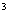 2.3. Сельское хозяйство2.3. Сельское хозяйство2.3. Сельское хозяйствоВаловая продукция сельского хозяйства всех категорий, млн. руб.480,7108,9Индекс производства продукции сельского хозяйства, % к предыдущему году 101,591,7 2.4. Строительство2.4. Строительство2.4. СтроительствоВвод в действие жилых домов, тыс. кв. м. общей площади 10,16,73темп роста, в % к предыдущему году 66,489,43. Торговля и услуги населению3. Торговля и услуги населению3. Торговля и услуги населениюИндекс потребительских цен за период с начала года, в % к соответствующему периоду предыдущего года 105,9 104,8 Оборот розничной торговли, млн. руб.5920,32403,5ИФО оборота розничной торговли, % к предыдущему году 98,2102,0Объем платных услуг населению, млн. руб.305,0104,7ИФО объема платных услуг населению, % к предыдущему году 142,772,94. Малое предпринимательство4. Малое предпринимательство4. Малое предпринимательствоЧисло малых и микропредприятий (на конец года), единиц 176-Среднесписочная численность работников (без внешних совместителей), занятых у субъектов малого и среднего предпринимательства, тыс. чел.3,07-Оборот малых и микропредприятий, млн. руб.1536,0-Доля малого бизнеса в ВРП, %12,5-5. Прибыль прибыльных организаций (по кругу крупных и средних организаций), млн. руб.916,6381,06. Инвестиции6. Инвестиции6. ИнвестицииИнвестиции в основной капитал, млрд. руб.1789,91029,4Индекс физического объема инвестиций в основной капитал, % к предыдущему году 127,5127,07. Денежные доходы населения7. Денежные доходы населения7. Денежные доходы населенияРеальные денежные доходы населения, % к предыдущему году 98,0-Среднедушевые денежные доходы (в месяц), руб. 16625,0-Средний размер начисленных пенсий, руб.12 190,9 -Величина прожиточного минимума (в среднем на душу населения), руб.8 755 9 118Численность населения с денежными доходами ниже величины прожиточного минимума, %9,6-8. Труд и занятость8. Труд и занятость8. Труд и занятостьЧисленность рабочей силы (экономически активного населения), тыс. чел.36,8-Среднегодовая численность занятых в экономике, тыс. чел.14,35-Среднемесячная номинальная начисленная заработная плата в целом по округу, руб.20975,321248,6Темп роста реальной заработной платы, %100,0102,1Уровень зарегистрированной безработицы (на конец года), %0,55 0,53Численность безработных, зарегистрированных в государственных учреждениях службы занятости населения (на конец периода), чел.183139Фонд начисленной заработной платы всех работников, млн. руб. 3301,61694,410. Развитие социальной сферы10. Развитие социальной сферы10. Развитие социальной сферыЧисленность обучающихся в общеобразовательных организациях (без вечерних (сменных) общеобразовательных организаций) (на начало учебного года), чел. 5363-Численность студентов профессиональных образовательных организаций (на начало учебного года), чел.672-Выпуск специалистов:Профессиональными образовательными организациями, чел.164-Обеспеченность: больничными койками на 10 000 человек населения, коек 62,04-общедоступными библиотеками, учреждениями на 100 тыс. населения 32,65-учреждениями культурно - досугового типа, учреждениями на 100 тыс. населения 24,5-дошкольными образовательными организациями, мест на 1000 детей в возрасте 1 - 6 лет 693-мощностью амбулаторно- поликлинических учреждений всех форм собственности на 10000 человек населения на конец года, посещений в смену 293,9-Численность: врачей всех специальностей на конец года, чел. 83-среднего медицинского персонала на конец года, чел. (среднегодовая)400-Показатели 2017 оценка 2017 оценка 2018 прогноз 2019 прогноз 2020 прогноз 1. Население1. Население1. Население1. Население1. Население1. НаселениеЧисленность населения (среднегодовая), тыс. чел.48,548,548,047,6547,3Ожидаемая продолжительность жизни при рождении, лет 69,2 69,2 69,369,469,5Общий коэффициент рождаемости, на 1000 чел. населения 11,511,511,912,212,4Общий коэффициент смертности, на 1000 чел. населения 15,115,114,814,714,8Коэффициент естественного прироста (убыли) населения, на 1000 чел. населения -3,6-3,6-2,9-2,5-2,4Коэффициент миграционного прироста, на 10000 чел. населения -5,2 -5,2 -4,6-4,2-4,02. Производство товаров и услуг2. Производство товаров и услуг2. Производство товаров и услуг2. Производство товаров и услуг2. Производство товаров и услуг2. Производство товаров и услуг2.1. Валовой продукт округа2.1. Валовой продукт округа2.1. Валовой продукт округа2.1. Валовой продукт округа2.1. Валовой продукт округа2.1. Валовой продукт округаВаловой продукт (в основных ценах соответствующих лет) - всего, млн. руб.14835,514835,516377,317628,218484,0Индекс физического объема валового регионального продукта, % к предыдущему году 114,0114,0106,1103,5101,02.2. Промышленное производство2.2. Промышленное производство2.2. Промышленное производство2.2. Промышленное производство2.2. Промышленное производство2.2. Промышленное производствоИндекс промышленного производства, % к предыдущему году 115,0115,0106,1103,5101,0Обрабатывающие производстваОбъем отгруженных товаров собственного производства, выполненных работ и услуг собственными силами, млн. руб.12390,012390,013717,014540,015267,0Индекс производства, % к предыдущему году 115,0115,0106,1103,5101,02.3. Сельское хозяйство2.3. Сельское хозяйство2.3. Сельское хозяйство2.3. Сельское хозяйство2.3. Сельское хозяйство2.3. Сельское хозяйствоВаловая продукция сельского хозяйства всех категорий, млн. руб.510,7510,7542,2575,0607,7 Индекс производства продукции сельского хозяйства, % к предыдущему году 103,1103,1100,8102,5102,22.4. Строительство2.4. Строительство2.4. Строительство2.4. Строительство2.4. Строительство2.4. СтроительствоВвод в действие жилых домов, тыс. кв. м. общей площади 12,012,012,0 12,0 12,0 темп роста, в % к предыдущему году 119,0119,0100,0100,0100,03. Торговля и услуги населению3. Торговля и услуги населению3. Торговля и услуги населению3. Торговля и услуги населению3. Торговля и услуги населению3. Торговля и услуги населениюОборот розничной торговли, млн.руб.6230,06230,06563,76908,87279,0ИФО оборота розничной торговли, % к предыдущему году 101 101 101,5101,6101,6Объем платных услуг населению, млн.руб.243,6243,6257,4272,7288,7ИФО объема платных услуг населению, % к предыдущему году 76,076,0101 101,2 101,2 4. Малое предпринимательство4. Малое предпринимательство4. Малое предпринимательство4. Малое предпринимательство4. Малое предпринимательство4. Малое предпринимательствоЧисло малых и микропредприятий (на конец года), единиц 176176176176176Среднесписочная численность работников (без внешних совместителей), занятых у субъектов малого и среднего предпринимательства, тыс. чел.2,922,922,932,952,97Оборот малых и микропредприятий, млн. руб.1854,41854,42063,52238,82365,9Доля малого бизнеса в ВРП, %12,5 12,5 12,612,7 12,85. Прибыль прибыльных организаций (по кругу крупных и средних организаций), млрд. руб.1244,81244,81329,61492,61698,86. Инвестиции6. Инвестиции6. Инвестиции6. Инвестиции6. Инвестиции6. ИнвестицииИнвестиции в основной капитал, млрд. руб.1237,61237,61048,5593,41575,3 Индекс физического объема инвестиций в основной капитал, % к предыдущему году 66,266,281,554,4255,37. Денежные доходы населения7. Денежные доходы населения7. Денежные доходы населения7. Денежные доходы населения7. Денежные доходы населения7. Денежные доходы населенияРеальные денежные доходы населения, % к предыдущему году 103,6101,9101,9101,3101,3Среднедушевые денежные доходы (в месяц), руб. 18193,019485,519485,520688,521967,1Средний размер назначенных пенсий, руб.12 685,7 13 197,4 13 197,4 13 749,4 14 332,8 Величина прожиточного минимума (в среднем на душу населения), руб.9 311 9 774 9 774 10 165 10 572 Численность населения с денежными доходами ниже величины прожиточного минимума, %9,69,59,59,59,48. Труд и занятость8. Труд и занятость8. Труд и занятость8. Труд и занятость8. Труд и занятость8. Труд и занятостьЧисленность рабочей силы (экономически активного населения), тыс. чел.36,835,935,935,535,2Среднегодовая численность занятых в экономике, тыс. чел.14,35 14,3714,3714,3714,37Среднемесячная номинальная начисленная заработная плата, руб.22665,423971,023971,025266,026630Темп роста реальной заработной платы, %103,5101,7101,7101,3 101,3 Уровень зарегистрированной безработицы (на конец года), %0,50,420,420,410,4Численность безработных, зарегистрированных в государственных учреждениях службы занятости населения (на конец года), тыс. чел.182151151145140Фонд начисленной заработной платы, млн. руб. 3572,83785,53785,53990,94205,4 9. Развитие социальной сферы9. Развитие социальной сферы9. Развитие социальной сферы9. Развитие социальной сферы9. Развитие социальной сферы9. Развитие социальной сферыЧисленность обучающихся в общеобразовательных организациях (без вечерних (сменных) общеобразовательных организаций) (на начало учебного года), чел. 5 5715 5715 6415 6415 641Численность студентов профессиональных образовательных организаций (на начало учебного года), чел.672672672672672Выпуск специалистов:Профессиональными образовательными организациями, тыс. чел.164164164164164Обеспеченность:больничными койками на 10 000 человек населения, коек 62,762,763,363,864,3общедоступными библиотеками, учреждениями на 100 тыс. населения 33,033,033,333,633,8учреждениями культурно- досугового типа, учреждениями на 100 тыс. населения 24,724,727,127,327,5дошкольными образовательными организациями, мест на 1000 детей в возрасте 1 - 6 лет 699,2699,2703,9707,9711,9мощностью амбулаторно- поликлинических учреждений на 10 000 человек населения на конец года, посещений в смену 296,9296,9300,0302,2304,4Численность:врачей всех специальностей на конец года, тыс. чел.8585889093среднего медицинского персонала на конец года, тыс. чел.400400400400400Расходы на реализацию муниципальных программ2017 годоценка2018 годпрогноз2019 год прогноз2020 годпрогнозВсего, в том числе:946 911,81023223,9996 033,9971041,3Развитие образования в городском округе город Кулебаки690156,6698 787,7709 430,6712 530,8Развитие культуры городского округа город Кулебаки 114 139,6125 811,1128 526,7129 799,2Развитие физической культуры, спорта и молодежной  политики  в городском округе  город Кулебаки41 315,448 418,950 933,251 954,6Социальная поддержка  граждан городского округа город Кулебаки1 224,91 262,51 072,5659,5Обеспечение граждан  городского округа город Кулебаки доступным и комфортным жильем 17 296,220 340,516 557,111 499,2Охрана окружающей среды  городского округа город Кулебаки900,01 573,01 327,1794,7Информационное общество городского округа город Кулебаки8 250,08 768,98 802,58 553,4Управление муниципальным  имуществом  городского округа город Кулебаки9 541,67 384,06 365,74 129,6Развитие агропромышленного комплекса городского округа город Кулебаки1 643,51 112,61 069,41 381,2Развитие транспортной системы городского округа город Кулебаки21835,145 509,522 525,713 488,0Управление  муниципальными  финансами городского округа город Кулебаки14595,313 145,713 412,213 417,5Обеспечение  общественного порядка и противодействия преступности в городском округе город Кулебаки490,0845,0712,9426,9Развитие предпринимательства и туризма  в городском округе город Кулебаки372,0600,0506,2303,0Комплексные  меры профилактики  наркомании и токсикомании на территории городского округа город Кулебаки100,0102,086,151,5Защита населения и территорий от  чрезвычайных ситуаций, обеспечения пожарной безопасности и безопасности людей на водных объектах городского округа город Кулебаки5324,37 000,05 905,63 536,0Благоустройство населенных пунктов городского округа город Кулебаки 19 727,321 681,022 188,614 746,0Энергосбережение и повышение энергетической эффективности на тнрритории г.о.г. Кулебаки-1 195,31 008,4603,9Формирование  современной городской среды-19686,25 603,43 166,3